Pārtikas un veterinārā dienestaģenerāldirektoramMārim Balodim20___.gada ____  ___________Iesniegums atļaujas izsniegšanai inaktivēto autogēno vakcīnu ievešanai un lietošanaiLūdzam Pārtikas un veterināro dienestu izsniegt atļauju inaktivēto autogēno vakcīnu ievešanai un lietošanai par iesnieguma I daļā norādītajām veterinārajām zālēm.I daļa
Administratīvā informācijaII daļa
Ziņas par dzīvniekiemIII daļa
Pievienotie dokumentiVajadzīgo atzīmēt ar X, norādīt pievienoto lapu skaituapliecinu, ka sniegtās ziņas ir patiesas.Z. v.Piezīmes.1. Norāda saimnieciskās darbības veidu.2. Identifikācijas numuru norāda, ja vakcīna paredzēta konkrētam dzīvniekam, kam piešķir identifikācijas numuru.3. Iesniedz kopiju, ja elektroniskais dokuments ir noformēts atbilstoši normatīvajiem aktiem par elektronisko dokumentu noformēšanu.4. Dokumenta rekvizītus "paraksts" un "Z. v." nenorāda, ja elektroniskais dokuments ir noformēts atbilstoši normatīvajiem aktiem par elektronisko dokumentu noformēšanu.5. Pārtikas un veterinārā dienesta atzīme nav vajadzīga, ja elektroniskais dokuments ir noformēts atbilstoši normatīvajiem aktiem par elektronisko dokumentu noformēšanu.Nr. _________(datums)1. Ziņas par praktizējošo veterinārārstu, kas pieprasījis inaktivēto autogēno vakcīnu1. Ziņas par praktizējošo veterinārārstu, kas pieprasījis inaktivēto autogēno vakcīnu1. Ziņas par praktizējošo veterinārārstu, kas pieprasījis inaktivēto autogēno vakcīnu1.1. vārds, uzvārds1.2. veterinārmedicīniskās prakses sertifikāta numurs1.3. tālruņa numurs1.4. e-pasta adrese1.5. darbavietas adrese1.6. veterinārmedicīniskās prakses iestādes nosaukums (ja attiecināms)2. Ziņas par dzīvnieku īpašnieku, kura dzīvniekiem paredzēta vakcīna2. Ziņas par dzīvnieku īpašnieku, kura dzīvniekiem paredzēta vakcīna2. Ziņas par dzīvnieku īpašnieku, kura dzīvniekiem paredzēta vakcīna2.1. nosaukums vai vārds un uzvārds, darbības veids12.1. nosaukums vai vārds un uzvārds, darbības veids12.2. ganāmpulka un novietnes reģistrācijas numurs valsts aģentūras "Lauksaimniecības datu centrs" reģistrā2.2. ganāmpulka un novietnes reģistrācijas numurs valsts aģentūras "Lauksaimniecības datu centrs" reģistrā2.3. juridiskā adrese un darbības vietas adrese2.3. juridiskā adrese un darbības vietas adrese2.4. tālruņa un faksa numurs (ja ir)2.4. tālruņa un faksa numurs (ja ir)2.5. e-pasta adrese2.5. e-pasta adrese3. Ziņas par inaktivēto autogēno vakcīnu3. Ziņas par inaktivēto autogēno vakcīnu3. Ziņas par inaktivēto autogēno vakcīnu3.1. ražotāja piešķirtais nosaukums (piemēram, inaktivētā autogēnā vakcīna un mikroorganisma nosaukums) un mērķsuga3.1. ražotāja piešķirtais nosaukums (piemēram, inaktivētā autogēnā vakcīna un mikroorganisma nosaukums) un mērķsuga3.2. mikroorganisma apraksts3.2. mikroorganisma apraksts3.3. palīgvielas, tostarp šķīdinātāji, konservanti, inaktivācijas līdzekļi3.3. palīgvielas, tostarp šķīdinātāji, konservanti, inaktivācijas līdzekļi3.4. vakcīnas iepakojuma apraksts3.4. vakcīnas iepakojuma apraksts3.5. inaktivācijas metode3.5. inaktivācijas metode3.6. sterilizācijas metode3.6. sterilizācijas metode3.7. deva, devas noteikšanas metodika, zāļu ievadīšanas apstākļi (veids, periodiskums, ilgums)3.7. deva, devas noteikšanas metodika, zāļu ievadīšanas apstākļi (veids, periodiskums, ilgums)3.8. izdalīšanās periods3.8. izdalīšanās periods3.9. saražotās vakcīnas daudzums primārajā iepakojumā (norāda svara vai tilpuma mērvienības un devas)3.9. saražotās vakcīnas daudzums primārajā iepakojumā (norāda svara vai tilpuma mērvienības un devas)3.10. uzglabāšanas apstākļi, uzglabāšanas vieta (adrese)3.10. uzglabāšanas apstākļi, uzglabāšanas vieta (adrese)3.11. derīguma termiņš3.11. derīguma termiņš3.12. īpaši piesardzības pasākumi, ja tādi ir3.12. īpaši piesardzības pasākumi, ja tādi ir4. Ziņas par vakcīnas ražotāju4. Ziņas par vakcīnas ražotāju4. Ziņas par vakcīnas ražotāju4.1. nosaukums4.1. nosaukums4.2. juridiskā adrese un uzņēmuma darbības vietas adrese4.2. juridiskā adrese un uzņēmuma darbības vietas adrese4.3. speciālās atļaujas (licences) veterināro zāļu ražošanai numurs4.3. speciālās atļaujas (licences) veterināro zāļu ražošanai numurs4.4. tālruņa un faksa numurs (ja ir)4.4. tālruņa un faksa numurs (ja ir)4.5. e-pasta adrese4.5. e-pasta adrese5. Ziņas par vakcīnas ražotāju, kas atbildīgs par sērijas izlaidi
(ja atšķiras no vakcīnas ražotāja)5. Ziņas par vakcīnas ražotāju, kas atbildīgs par sērijas izlaidi
(ja atšķiras no vakcīnas ražotāja)5. Ziņas par vakcīnas ražotāju, kas atbildīgs par sērijas izlaidi
(ja atšķiras no vakcīnas ražotāja)5.1. nosaukums5.1. nosaukums5.2. juridiskā adrese un uzņēmuma darbības vietas adrese5.2. juridiskā adrese un uzņēmuma darbības vietas adrese5.3. speciālās atļaujas (licences) veterināro zāļu ražošanai numurs5.3. speciālās atļaujas (licences) veterināro zāļu ražošanai numurs5.4. tālruņa un faksa numurs (ja ir)5.4. tālruņa un faksa numurs (ja ir)5.5. e-pasta adrese5.5. e-pasta adrese5.6. par sērijas izlaidi atbildīgā persona5.6. par sērijas izlaidi atbildīgā persona5.6. par sērijas izlaidi atbildīgā persona5.6.1. vārds, uzvārds5.6.1. vārds, uzvārds5.6.2. tālruņa numurs5.6.2. tālruņa numurs5.6.3. e-pasta adrese5.6.3. e-pasta adrese6. Persona, ar kuru sazināties par iesniegumu6. Persona, ar kuru sazināties par iesniegumu6. Persona, ar kuru sazināties par iesniegumu6.1. vārds, uzvārds6.1. vārds, uzvārds6.2. tālruņa un faksa numurs (ja ir)6.2. tālruņa un faksa numurs (ja ir)6.3. e-pasta adrese6.3. e-pasta adrese7. Dzīvnieki, no kuriem iegūti mikroorganismu izolāti vai antigēni7. Dzīvnieki, no kuriem iegūti mikroorganismu izolāti vai antigēni7.1. suga, šķirne (ja iespējams), vecums7.2. skaits, identifikācijas numurs27.3. cita informācija par dzīvnieku izsekojamību (ja tāda ir)8. Dzīvnieki, kam paredzētas inaktivētās autogēnās vakcīnas8. Dzīvnieki, kam paredzētas inaktivētās autogēnās vakcīnas8.1. suga, šķirne8.2. vecums8.3. skaits, identifikācijas numurs28.4. iegūst dzīvnieku izcelsmes pārtikas produktus jā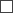  nē8.5. cita informācija par dzīvnieku izsekojamību (ja tāda ir)9. Praktizējoša veterinārārsta izrakstīts pieprasījums10. Praktizējoša veterinārārsta sagatavota un ar parakstu un veterinārmedicīniskās prakses zīmoga nospiedumu apstiprināta informācija3 par inaktivētās autogēnās vakcīnas nepieciešamību, kurā:10.1. ir norādīts dzīvnieks vai dzīvnieku grupa un tās slimības simptomi un diagnoze, kas ir pamatota ar dzīvnieku klīnisko izmeklējumu un laboratorisko izmeklējumu rezultātiem, kā arī iepriekšējie dzīvnieku profilakses vai ārstēšanas rezultāti, ja tādi ir;10.2. detalizēti pamato, kādēļ imunoloģiskās veterinārās zāles, kurām ir līdzvērtīga terapeitiskā iedarbība un kuras ir pieejamas, nav izmantojamas konkrētajam dzīvniekam vai dzīvnieku grupai;10.3. ir pievienots laboratorijas ziņojums (testēšanas pārskats) par laboratorisko izmeklējumu rezultātiem (kopija);10.4. ir pievienots paredzamais vakcinācijas grafiks11. Speciālās atļaujas (licences) veterināro zāļu ražošanai kopija un labas ražošanas prakses sertifikāta kopija, ja vakcīnu ražotājs savu darbību veic citā Eiropas Savienības dalībvalstī12. Īss ražošanas metodes apraksts13. Primārā iepakojuma marķējuma un lietošanas instrukcijas paraugs (makets)14. Dokuments, kas apliecina ar pievienoto dokumentu izskatīšanu saistīto izdevumu samaksu3Es,,(praktizējošā veterinārārsta vārds, uzvārds, amats)ParakstsIesnieguma saņemšanas datums Pārtikas un veterinārajā dienestā5